Информация о проведении Всероссийского экологического  урока и экологического диктанта МОУ «ТОНШАЕВСКАЯ В(С)Ш», ЮЖНЫЙ УКПНа Экологическом уроке в Южном УКП обучающимся была представлена информация об экологическом состоянии Земли, на слайдах презентации показаны факторы, отрицательно влияющие на экологическое положение природы. Во время урока  педагоги совместно  с осужденными, обсуждали экологические проблемы: загрязнение воздуха, воды, лесов. Обучающиеся поделились своим мнением о том, какую посильную помощь они в силах оказать, чтобы сохранить природу для следующих поколений.  Обучающиеся активно вели беседу, отвечали на множество вопросов, определяли связь человека с природой. Посмотрели видеоролик о роли леса в жизни человека, познакомились с экологическими проблемами, которые возникли по вине человека. Самостоятельно сформулировали и обосновали правила поведения в природе, познакомились с редкими растениями и животными леса.Урок проходил в форме беседы. Эта форма позволила активизировать познавательную деятельность осужденных, направить усилия учеников на поиск решения глобальных и локальных проблем по защите и сохранению природы. Применение познавательного материала не только углубило знания о родном крае, природе, но и сформировало позитивные нравственные ценности. В ходе занятия обучающиеся познакомились с некоторыми основными законами природы. Далее был проведен Всероссийский экологический диктант. Ученики ответили на предлагающиеся вопросы диктанта в специальных бланках ответов.  Фотоматериалы: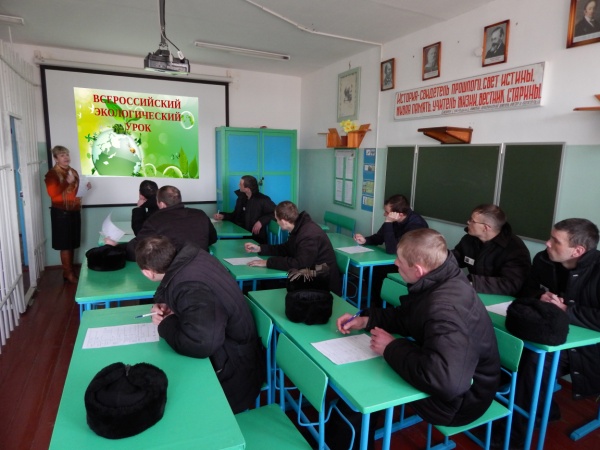 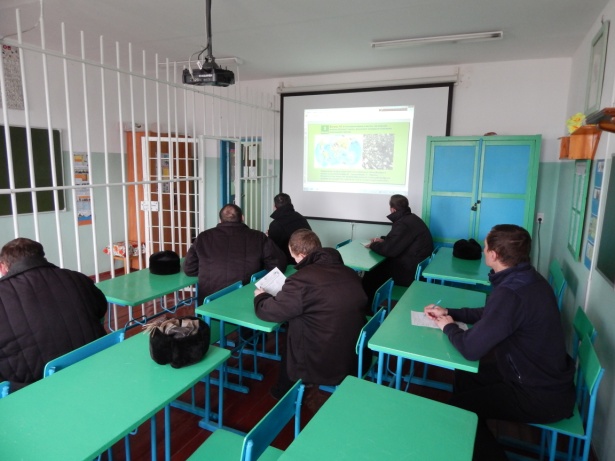 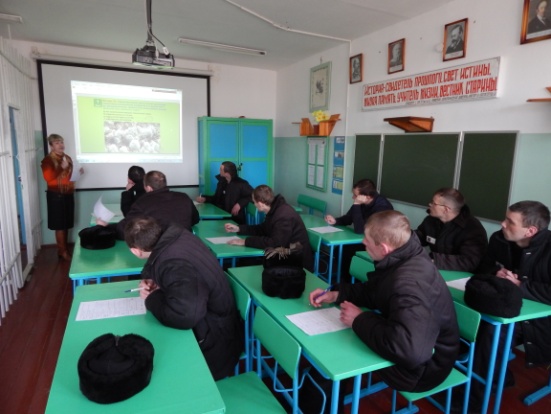 №ПоказателиЗначение1Количество обучающихся в УКП (всего) -9 классы10-12 классы171162Количество обучающихся, принявших участие в Уроке.133Общее количество проведенных экологических уроков14Формы организации УрокаУрок – беседа, тест-диктант5Количество обучающихся, принявших участие в экологическом диктанте136Межведомственное взаимодействие (участие представителей сферы экологии, природопользования и охраны окружающей среды)нет7Текстовая часть отчета (в свободной форме описательного характера)См. ниже8Ссылка на сайт ОУ, на котором размещена информация